Oklahoma   INTERNAL ROUTING/SIGNATURE APPROVAL SHEET for 
NEW and MODIFIED DEGREE PROGRAMSThis routing sheet is to be used for all new program proposals or for modifications to existing programs (certificate and degree programs).  Signatures of individuals below indicate their review and approval of the attached Program Request.  Please attach this routing sheet to the Regents Program Request Form, along with the complete proposal.Title of Existing Program ______________________________________________________________Title of Proposed Program 	Type of Program (circle):         BACCALAUREATE 	MASTERS 		DOCTORATE CERTIFICATE:    (Undergraduate or Graduate)	SPECIALIST	 Name of Academic Unit (e.g., Department, Division, School)		Name of Dept./School Head or Program Director		Name and Title of Contact Person		Campus Address and Phone of Contact Person		Printed Name: Department/School Curriculum Chair	Signature/DatePrinted Name: Academic Unit Graduate Coordinator*	Signature/DatePrinted Name: Dept./School Head or Program Director	Signature/DatePrinted Name: College Curriculum Chair	Signature/DatePrinted Name: College Dean	Signature/DatePrinted Name: Graduate Council Vice-Chair*	Signature/DatePrinted Name: Graduate Dean*	Signature/DatePrinted Name: Instruction Council Chair	Signature/Date*Required only for graduate programsRequest for Program ModificationOklahoma State Regents for Higher EducationInstitution submitting request: Contact person: Title: Phone number and email address: Current title of degree program (Level II): Current title of degree program (Level III): State Regent’s three-digit program code:  Degree Granting Academic Unit: With approved options in:	A. 	B. 	C. 	D. 	E. TYPE OF REQUEST:  Check all appropriate types of changes and complete ONLY the appropriate page(s).  Excluding program deletions and suspensions, for modifications to be considered for State Regents’ approval, the program must be current in the 5-year program review cycle. The Degree Program Review schedule can be found at http://www.osrhe.edu/oeis/ProductivityReport/RevParams.aspxDate of last review for the program       (1) Program Deletion (2) Program Suspension (3) Change of Program Name and/or Degree Designation (4) Option Addition (5) Option Deletion (6) Option Name Change (7) Program Requirement Change (8) Other Degree Program Modification (9) This modification affects a Cooperative Agreement ProgramSignature of President: ______________________________________________ Date: _____________Date of Governing Board Approval: Oklahoma State Regents for Higher EducationREQUEST FOR PROGRAM MODIFICATION(continued)Institution submitting request:  Program name and State Regents’ three-digit program code to be modified:   (7) PROGRAM REQUIREMENT CHANGESNOTE:  Information not included on the requested action may cause a delay in processing.Select all that apply: Course requirement change (change in number of core courses, electives, general education, etc.  Changes in course prefixes that do not effect content should be reported, but do not require approval.) Degree program requirement change (i.e. prerequisites, minimum GPA for admission or other admission criteria changes, graduation criteria change, etc.) Total credit hours for the degree will NOT change. Total credit hours for the degree WILL change from      to      Explain: Summary of changes (attach no more than one page if space provided is inadequate, as well as the form showing the current and proposed curriculum):Number of new courses being added to course inventory:		List new courses being added to the course inventory:	Number of courses being deleted from course inventory:		List courses being deleted from the course inventory:	Reason for requested action (attach no more than one page if space provided is inadequate):Will requested change require additional funds from the State Regents?	No	YesIf yes, please specify the number of the additional costs, the source of the funds, and how they will be expended (attach no more than one page if space provided is inadequate).Will requested change impact an embedded certificate?	No	YesIf yes, please specify the certificate name and State Regents’ three-digit program code.  A modification to the impacted embedded certificate(s) must accompany the modification request to the main program. Will requested change affect a Cooperative Agreement?  	No	Yes (If yes, a Cooperative Agreement Program Modification Form must be completed).For undergraduate degree programs onlyAs part of the broader work of the Mathematics Success Initiative, the Math Pathways Task Force has identified four gateway mathematics courses that are suitable general education mathematics course options.  These courses, College Algebra/Pre-Calculus, Introduction to Statistics, Functions and Modeling, and Quantitative Reasoning, are included on the Course Equivalency Project transfer matrix and provide rigorous mathematical content that is more relevant and appropriate for specific academic majors.Please respond to the following questions:Which mathematics course is required as part of the general education requirements? If the program allows for multiple gateway mathematics course options, provide a rationale for each.Describe how the mathematics course was selected and how it best meets the needs of the program’s students.How does this mathematics course articulate with your partner institutions?(For more information regarding the gateway mathematics courses, please contact Dr. Rachel Bates (405) 225-9168)CURRICULAR REQUIREMENTSAttach current and proposed degree program requirements and degree program objectives (on no more than three pages).  Indicate the changes clearly.  Note any courses deleted from the course inventory.  Asterisk any courses new to the course inventory.Please list the current requirements in the left column and the proposed requirements in the right column (see appendix A for example).  Current CurriculumAdd additional rows as necessaryProposed CurriculumAdd additional rows as necessaryADMISSION AND/OR GRADUATION REQUIREMENTSAttach current and proposed program admission and/or graduation requirements.  Indicate the changes clearly. It is only necessary to complete this section if changes to the program’s admission or graduation criteria are being proposed. Please list the current requirements in the left column and the proposed requirements in the right column (see appendix B for example).Appendix A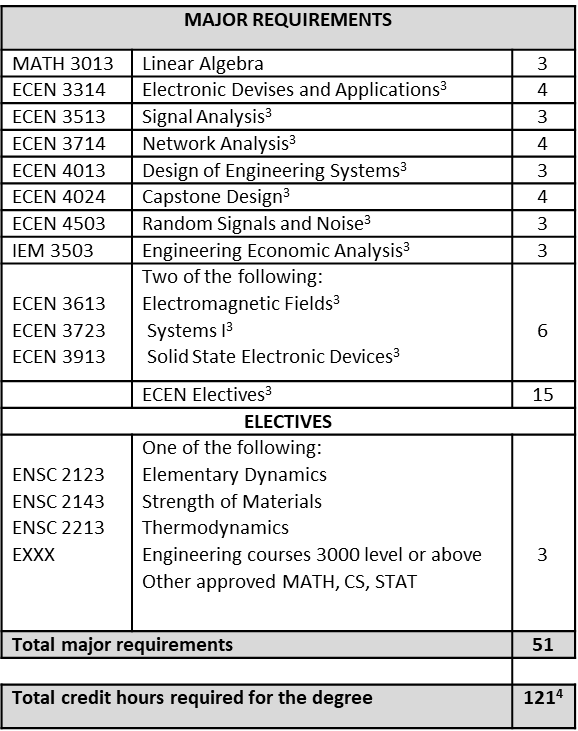 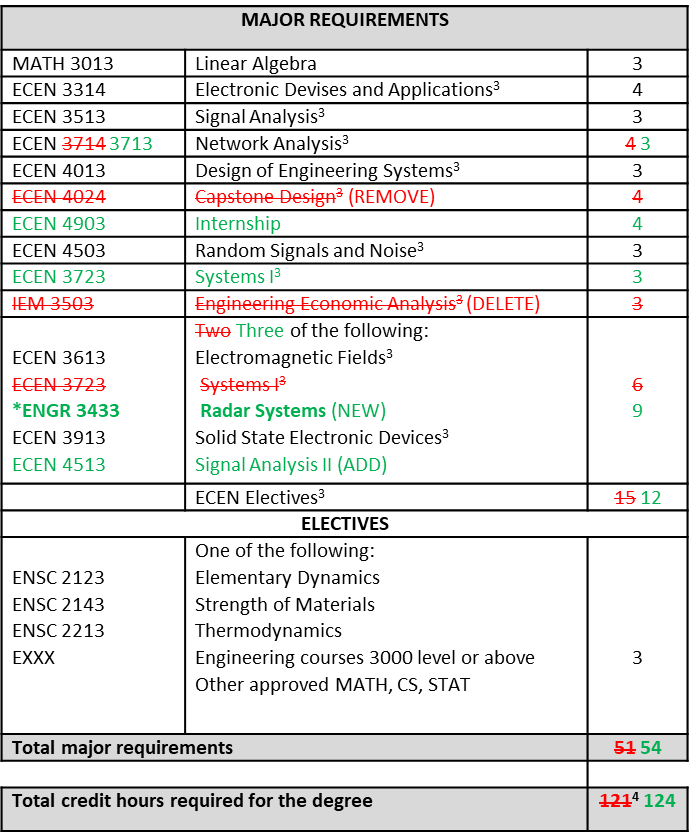 Appendix BPREFIX AND COURSE #COURSE TITLECR.HRS.Total credit hoursPREFIX AND COURSE #COURSE TITLECR. HRS.Total credit hoursCurrent Program Admission and/or Graduation RequirementsProposed Program Admission and/or Graduation RequirementsCurrent Program Admission and/or Graduation RequirementsAdmissionBachelor of Science in Accounting, with an overall GPA of 3.0 or higher and a GPA of 3.25 in the required prerequisite ACCT courses.A GMAT score of 600. GMAT waivers are available for an overall GPA of 3.5 and upper-division accounting coursework GPA of 3.5. Completion of the following prerequisite courses: ACCT 2003, ACCT 3003, ACCT 3013, ACCT 3103, ACCT 3113, ACCT 3203, ACCT 3603, ACCT 4033, ACCT 4133, ACCT 4503, ACCT 4553, MSIS 3123, ECON 2103, ECON 2203, LSB 3213, LSB 4323, MKTG 3213, and MGMT 3013Admission interview.Applicants must submit a completed Graduate College application, resume, one letter of recommendation and a personal statement. The application deadline is January 31. Proposed Program Admission and/or Graduation RequirementsAdmissionAn undergraduate degree, with an overall GPA of 3.0 or higher and a GPA of 3.25 in the required prerequisite accounting courses.A GMAT score of 550. GMAT waivers are available for an overall GPA of 3.5 and upper-division accounting coursework GPA of 3.5. Completion of the following prerequisite courses or course equivalents: Foundational Accounting SkillsFederal Income TaxationIntermediate Accounting, I and IICost AccountingAccounting Information SystemsAuditAdmission interview may be conducted at admission committee’s discretion.Applicants must submit a completed Graduate College application, resume, two letters of recommendation and a personal statement. The application deadline is March 1.